Publicado en Madrid el 29/12/2020 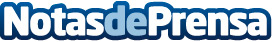 Los beneficios ocultos de digitalizar las tareas administrativas en un negocio de transporteLa @UPTA y @Fundae_es han realizado una campaña de concienciación a trabajadores y autónomos para que lleven su negocio a otra dimensión gracias a la formación gratuita. En este caso, se enfocan en la importancia de la digitalización de los negocios de transporteDatos de contacto:Cursos Gratuitos DigitalizateUna Campaña de la UPTA - Financiada por Fundacion Estatal para la Formacion en el Empleo915398126Nota de prensa publicada en: https://www.notasdeprensa.es/los-beneficios-ocultos-de-digitalizar-las_1 Categorias: Marketing Emprendedores E-Commerce Digital http://www.notasdeprensa.es